INDICAÇÃO Nº 1802/2017Indica ao Poder Executivo Municipal operação “tapa-buracos” na Rua João Gilberto Franchi, entre os números 627 e 709, no bairro Jardim das Orquídeas. Excelentíssimo Senhor Prefeito Municipal, Nos termos do Art. 108 do Regimento Interno desta Casa de Leis, dirijo-me a Vossa Excelência para sugerir que, por intermédio do Setor competente, seja executada operação “tapa-buracos” na Rua João Gilberto Franchi, entre os números 627 e 709, no bairro Jardim das Orquídeas, neste município. Justificativa:Conforme visita realizada “in loco”, este vereador pôde constatar o estado de degradação da malha asfáltica da referida via pública, fato este que prejudica as condições de tráfego, além disso, a via é itinerário de ônibus, bem como o surgimento de avarias nos veículos automotores que por esta via diariamente trafegam. Plenário “Dr. Tancredo Neves”, em 15 de janeiro de 2.017. Germina Dottori- Vereadora PV -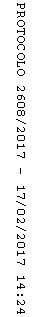 